免办3C认证申请书模版致           出入境检验检疫局：我单位嘉兴3C-CCC器材有限公司是一家外商独资企业，公司注册资金          万美元，公司注册所在地：       省       市       县(街道、开发区)         路     号     室。我单位收货单位检验检疫备案登记号为：                    ，主营：生产销售扬声器、音箱及电子元器件。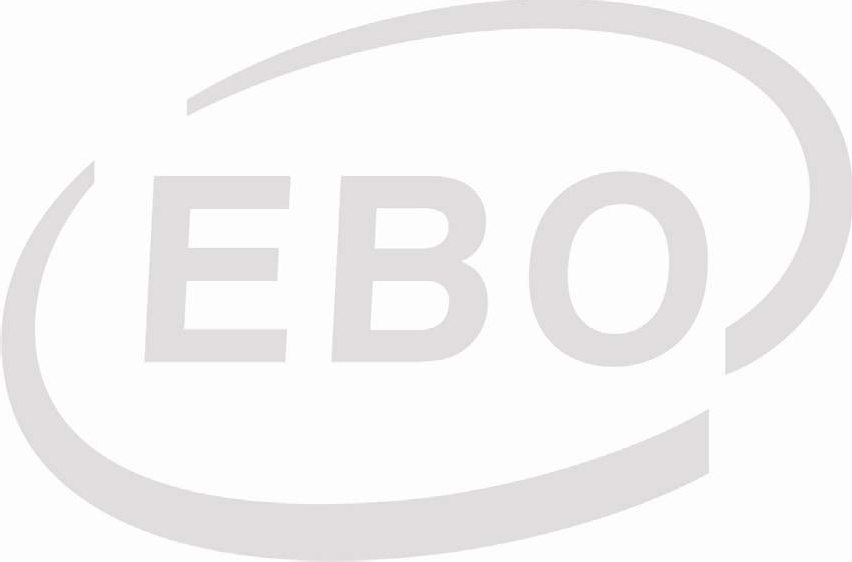 我单位因进料加工需要，从LOS ANGELES进口AUDIO EQUIPMENT至上海洋山深水港口岸。此次进口的产品主要功能以及主要技术参数为：功率CCC、灵敏度CCC、频率范围和阻抗CCC。该产品进口组装成汽车用音箱后复出口。特此向贵局申请办理免办CCC认证证明（附上进口产品技术资料）。我公司对所提供的资料真实性、合法性负责,有必要愿意协助对资料真实性进行调查，并对以上产品在使用过程中可能造成的安全问题负责。恳请予以接受我公司免办CCC认证的申请。此致敬礼嘉兴3C-CCC有限公司2008年 01月 24日进口产品型号：CCC-3c-CCC-PLT/TSS-CTR4000-PLT/TSS-1100REAR-PLT/TSS-4000STAND-PLT数量为：9PCS进口发票号：20071109进口提/运单号为：USCCC7107700571进口合同号：3C-CCC出口合同号：3C-CCC